Bangladesh Medical Association (BMA)List of Life Member-4156. BMA Rangamati BranchSl NoVoter NoVoter Details1Voter NoLM-5600001No ImageDR. MD. MOSTAFIZUR RAHMANF/Name: M/Name: BM & DC Reg. No: NID: Cell: Address: Blood Group: 2Voter NoLM-5600002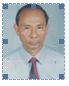 DR. UDAY SHANKAR DEWANF/Name: Late. Biraj Mohan DewanM/Name: BM & DC Reg. No: NID: Cell: 01558884989Address: Civil Surgeon.Blood Group: 3Voter NoLM-5600003No ImageDR. TAPAN KUMAR CHAKRABORTYF/Name: Late Niranjan ChakrabortyM/Name: BM & DC Reg. No: NID: Cell: Address: Medical Officer, ClinicBlood Group: E X P I R E D4Voter NoLM-5600004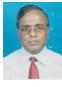 DR. MD. NAZERF/Name: Late Hazi Abdul KarimM/Name: BM & DC Reg. No: NID: Cell: 017131658506Address: Ex-Civil Surgeon,
Rangamati.Blood Group: 5Voter NoLM-5600005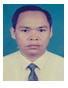 DR. SNEHA KANTI CHAKMAF/Name: Nayan Kumar ChakmaM/Name: BM & DC Reg. No: NID: Cell: 01715191373Address: Upazilla H & FP Office
Rangamati Sadar, Rangamati.Blood Group: 6Voter NoLM-5600006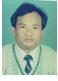 DR. NILO KUMAR TANCHANGYAF/Name: Laksmi Kumar TanchangyaM/Name: BM & DC Reg. No: NID: Cell: 01819675743Address: North Kalindi Pur
Rangamati.Blood Group: 7Voter NoLM-5600007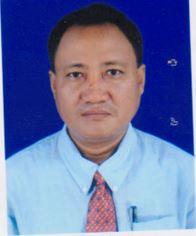 DR. SUSHOBHAN DEWANF/Name: Mr. Mihir Kanti DewanM/Name: Late. Sadhana ChakmaBM & DC Reg. No: 22638NID: 8428703118062Cell: 01715086183Address: Tribal Officers Colony, Sadar, Rangamati,Blood Group: B+8Voter NoLM-5600008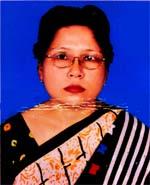 DR. KETI CHAKMAF/Name: Sunirmol ChakmaM/Name: Kamalika ChakmaBM & DC Reg. No: 32338NID: 8428708147961Cell: 01730349429Address: General Hospital Road, North Kalindipur, Rangamati, Katwali. RangamatiBlood Group: O+9Voter NoLM-5600008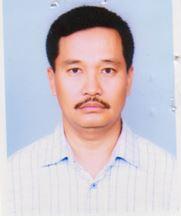 DR. PARSH KHISAF/Name: Bhagadatta KhisaM/Name: BM & DC Reg. No: NID: Cell: 01556702529Address: North Kalindipur, Rangamati.Blood Group: 10Voter NoLM-5600009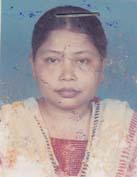 DR. BABY TRIPURAF/Name: Late. Chitta Raonjan TripuraM/Name: Late. Nirmola TripuraBM & DC Reg. No: 22960NID: 8428703194542Cell: 01556534992Address: Kala Pahar Area, RangamatiBlood Group: B+11Voter NoLM-5600010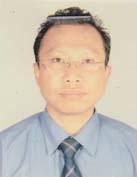 DR. LENIN TALUKDERF/Name: Kiran Chandra TalukderM/Name: Sharna ProtimaBM & DC Reg. No: 29498NID: 4624907153272Cell: 01920796358Address: Doctors Quarter, Mother & Child WeliedcomplexBlood Group: O+12Voter NoLM-5600011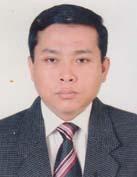 DR. BIPASH KHISAF/Name: Late. Birendra Lal KhisaM/Name: Mrs. Prava Rani ChakmaBM & DC Reg. No: 23185NID: 8428704120813Cell: 01817706554Address: Medical Officer, Office Of The UH & FPO, Sadar Upazilla, Rangamati.Blood Group: O+13Voter NoLM-5600012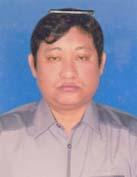 DR. JIBAK CHAKMAF/Name: Late. Hriday Ranjan ChakmaM/Name: Late. Parul ChakmaBM & DC Reg. No: 30082NID: 8428708147039Cell: 01199277531Address: College Gate, Montree Para, Rangamati Sadar, Rangamati Hill TvactsBlood Group: 14Voter NoLM-5600013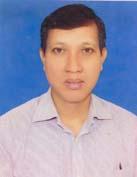 DR. AMAL CHAKMAF/Name: Late. Chitta Ranjan ChakmaM/Name: Usha Rani ChakmaBM & DC Reg. No: 22412NID: 8428703115006Cell: 01715098367Address: Medical Officer, General Hospital, RangamatiBlood Group: AB_po15Voter NoLM-5600014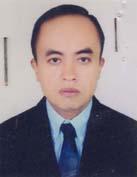 DR. ALSTOY CHAKMAF/Name: Late. Satya Brata ChakmaM/Name: Late. Sashi Bala ChakmaBM & DC Reg. No: 25729NID: 8428703194600Cell: 01816889112Address: Anaesthesia Department, Chittagong Medical College Hospital, ChittagongBlood Group: B+16Voter NoLM-5600015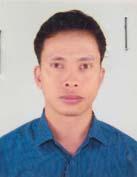 DR. ASHISH KUMAR TANCHANGYAF/Name: Mr. Rabi Mohan TanchangyaM/Name: Mrs. JoyliaBM & DC Reg. No: 40513NID: 8428708146319Cell: 01550608145Address: MO, Bilaichari Upazilla Health Complex, Rangamati .Blood Group: A+17Voter NoLM-5600016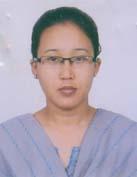 DR. CHUSUNG CHING MARMAF/Name: Mr. Sanu Bai MarmaM/Name: Late. Sacraing MarmaBM & DC Reg. No: 47549NID: 8413676361720Cell: 01711811487Address: Vill: Narangiri Mukh, P.O: Raikhali bazar, PS: Chandroghona, Dist: RangamatiBlood Group: A+18Voter NoLM-5600017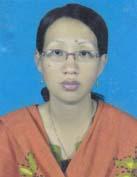 DR. UTPAL BARNA CHAKMAF/Name: Monindra Lal ChakmaM/Name: Ujjala ChakmaBM & DC Reg. No: 40177NID: 8428708148640Cell: 01820347234Address: Roaya Bhavon, South Kalindipur, Rangamati Sadar, RangamatiBlood Group: O+19Voter NoLM-5600018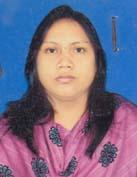 DR. HLAMARHEEF/Name: Maung Ching MaungM/Name: ChowsanBM & DC Reg. No: 43741NID: 2694814971171Cell: 01552741842Address: Baghaichari Upazilla Health ComplexBlood Group: A+20Voter NoLM-5600019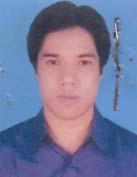 DR. AVIJIT CHOWDHURYF/Name: Prabhudan ChowdhuryM/Name: Aloka ChowdhuryBM & DC Reg. No: 49939NID: 1926718125645Cell: 01833358062Address: Medical Officer, Betaichari Upazilla Health Complex, RangamatiBlood Group: O-21Voter NoLM-5600020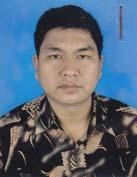 DR. KYAW YANG CHAKF/Name: Mong Mong ChakM/Name: Swihlamee ChakBM & DC Reg. No: 40178NID: 8428708148661Cell: 01711983187Address: Roaza Bhabon, South Kalin Lipur, Rangamati.Blood Group: O+22Voter NoLM-5600021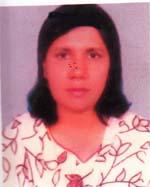 DR. HENA RANI BARUAF/Name: Prauat Chandra BaruaM/Name: Prativa BaruaBM & DC Reg. No: 18204NID: 2694263699159Cell: 01731493609Address: Mayani, Abutorab, Mirsarai, chittagonjBlood Group: B+23Voter NoLM-5600022No ImageN/AF/Name: M/Name: BM & DC Reg. No: NID: Cell: Address: Blood Group: E X P I R E D24Voter NoLM-5600023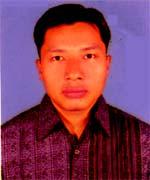 Dr. Joydhan TanchangyaF/Name: Sneha Kumar TanchangyaM/Name: Banu TanchangyaBM & DC Reg. No: 45990NID: 8413686371456Cell: 01714408933Address: Vill: Debatachari, Baroichari, Kaptai, RangamatiBlood Group: A+25Voter NoLM-5600024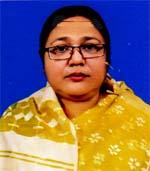 DR. RUHI BANANIF/Name: Dr. Moyez Uddin SarkarM/Name: Jahanara BegumBM & DC Reg. No: 21445NID: 2617278007688Cell: 01711445670Address: UHC & FPO, Rangamati Sadar, RangmatiBlood Group: B+26Voter NoLM-5600025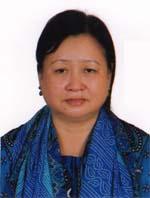 DR. SWEEMIPRUE ROAZAF/Name: Chaithowai RozazaM/Name: Snehamaye ChakmaBM & DC Reg. No: 28165NID: 8428709158352Cell: 01753347906Address: C/O Ananda Chakma House Debashis Nagar, RangamatiBlood Group: B+27Voter NoLM-5600026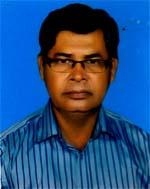 DR. MD. IBRAHIMF/Name: Hajee Abdul GofurM/Name: Maharun NessaBM & DC Reg. No: 16197NID: 8428702113133Cell: 01557400155Address: Reserve Bazar, Mosjid Colony, RangamatiBlood Group: O+28Voter NoLM-5600027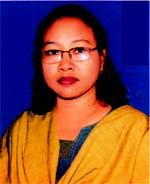 DR. HELEN CHAKMAF/Name: Late. Buddhi Dwip ChakmaM/Name: Biroja ChakmaBM & DC Reg. No: 28397NID: 8428705127673Cell: 01820329646Address: Kallayanpur Road, RangamatiBlood Group: O+29Voter NoLM-5600028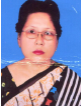 DR. KETI CHAKMAF/Name: Sunirmol ChakmaM/Name: Kamalika ChakmaBM & DC Reg. No: 32338NID: 8428708147961Cell: 01730349429Address: Rangamati Kotowali Rangamati.Blood Group: 30Voter NoLM-5600029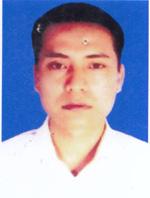 DR. DIPANKAR TANCHANGYAF/Name: Mohan Lal TanchangyaM/Name: Jyosna ChakmaBM & DC Reg. No: 40148NID: 6430874013Cell: 01552506923Address: College Gate, RangamatiBlood Group: B+31Voter NoLM-5600030No ImageDR. TANITA DEWANF/Name: Jnana Bin DewanM/Name: Mena ChakmaBM & DC Reg. No: 49195NID: 2726403123104Cell: 01828866603Address: P.O: Tabal Chari (Majher Bosti) P.S: Kotwali District: Rangamati.Blood Group: AB+32Voter NoLM-5600031No ImageDR. RASHMI CHAKMAF/Name: Jahat Jyoti ChakmaM/Name: Manjurika ChakmaBM & DC Reg. No: 53665NID: 2924709173634Cell: 01715056950Address: West Tribal Adam, Rangamati.Blood Group: B+33Voter NoLM-5600032No ImageDR. ACHINU MAUNGF/Name: Bacchu MaungM/Name: BungmaBM & DC Reg. No: 89428NID: 8687143167Cell: 01552717257Address: Majher Bosti, Tabalchari, Rangamati.Blood Group: B+34Voter NoLM-5600033No ImageDR. GOURAB DEWANF/Name: Animesh DewanM/Name: Sudipta DewanBM & DC Reg. No: 37989NID: 8428708151269Cell: 01712599770Address: Bijon Sarani, Vill- Kalindipur, P.O: Rangamati, P.S: Kotowali, Dist: Rangamati.Blood Group: O+35Voter NoLM-5600034No ImageDR. SUPRIYA BARUAF/Name: Sudhangshu Bimal BaruaM/Name: Sagar Prabha BaruaBM & DC Reg. No: 2752NID: 7303630789Cell: 01830038606Address: K.K Roy Road P.S: Kotwali P.O: Rangamati, 4500. Rangamati.Blood Group: O+36Voter NoLM-5600035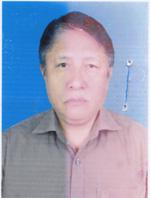 DR. NITISH CHAKMAF/Name: Late: Tarun Kanti ChakmaM/Name: Tuni Bala ChakmaBM & DC Reg. No: 21862NID: Cell: 01556569106Address: Civil Surgeon Office, Rangamati.Blood Group: B+37Voter NoLM-5600036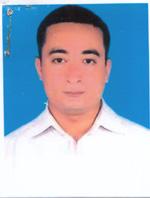 DR. USAMAUNG MARMAF/Name: Chingcha Prue MarmaM/Name: Lili MarmaBM & DC Reg. No: 47220NID: 19824798516226924Cell: 01712998113Address: South Kalindipur, Sadar Upazilla, Rangamati.Blood Group: A+38Voter NoLM-5600037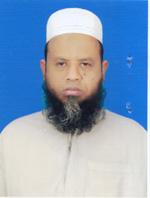 DR. M.A HEYEF/Name: Ramij Uddin MollaM/Name: Fatema BegomBM & DC Reg. No: 22607NID: 19661916765000014Cell: 01675507326Address: General Hospital, Rangamati, Hill District.Blood Group: B+39Voter NoLM-5600038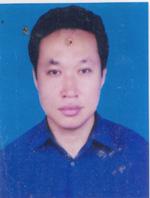 DR. NUYAN KHISAF/Name: Chandra Shekhar KhisaM/Name: Charumoti KhisaBM & DC Reg. No: 37702NID: 8428703117974Cell: 01554301766Address: UH & FPO, Baghaichari UHC, Baghaichari, Rangamati.Blood Group: B+40Voter NoLM-5600039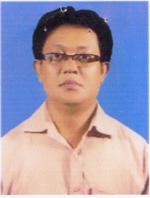 DR. MAUNG KYAW THEINF/Name: Mr. Aung MaungM/Name: Mrs. Uhla ChingBM & DC Reg. No: 28870NID: 19728428703115039Cell: 01820315598Address: Kata Pahar, Tabal Chari Rangamati Hill Traeti.Blood Group: B+41Voter NoLM-5600040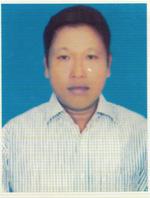 DR. SAMAR SEN TRIPURAF/Name: Late: Gobinda Lal TripuraM/Name: Late: Kusumika TripuraBM & DC Reg. No: 52589NID: 6125201101032Cell: 01555031977Address: Kalayanpur, Rangamati Sadar, Rangamati Hill Tract.Blood Group: A+